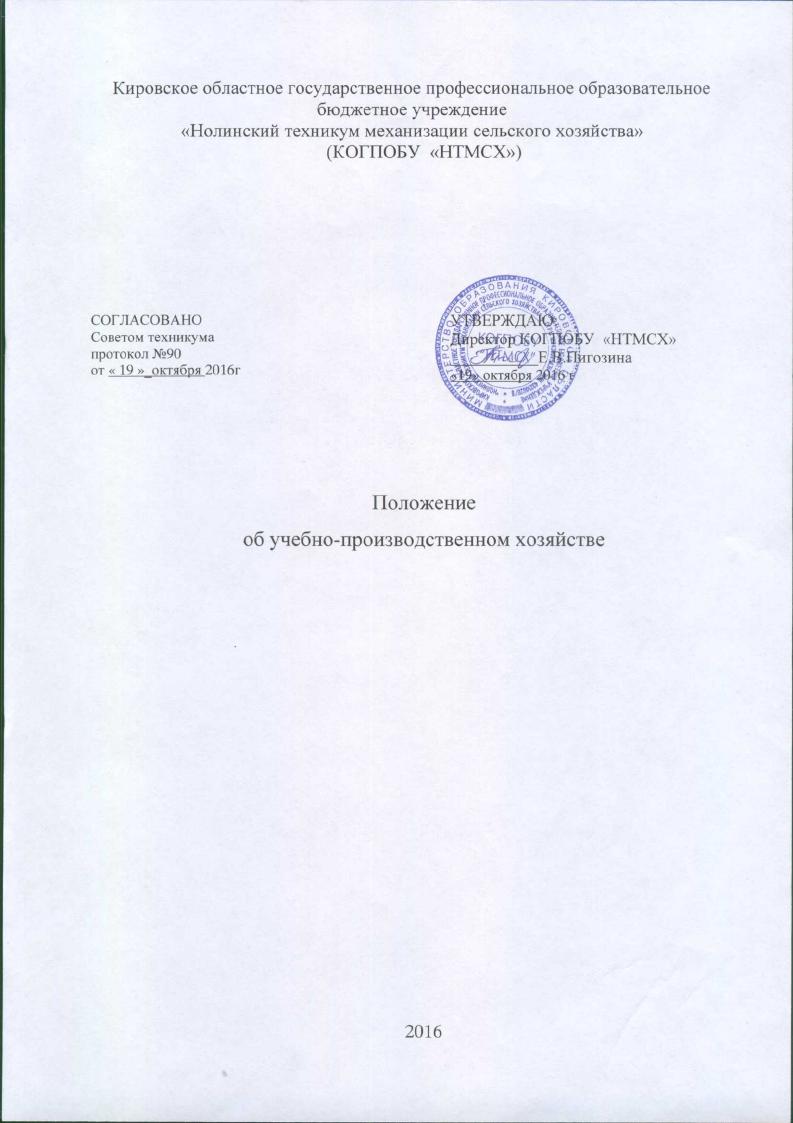 1. Настоящее положение  об учебно-производственном хозяйствеопределяет структуру и назначение учебно-производственного хозяйствав  Кировском областном государственном профессиональном образовательном бюджетном учреждении «Нолинский техникум механизации сельского хозяйства» (далее - КОГПОБУ  «НТМСХ»).2. Положение разработано на основе:- Федерального закона от 29 декабря 2012 года № 273-ФЗ «Об образовании в Российской Федерации;- Порядка организации и осуществления  образовательной деятельности по образовательным программам среднего профессионального образования, утвержденного Приказом Министерства образования и науки Российской Федерации от 14 июня 2013 года № 464;-Приказа Министерства образования и науки РФ от 18 апреля 2013 г. N 291) с изменениями и дополнениями от 18 августа 2016 г "Об утверждении Положения о практике обучающихся, осваивающих основные профессиональные образовательные программы среднего профессионального образования" -Федерального государственного образовательного стандарта среднего профессионального образования по специальности 35.02.07 Механизация сельского хозяйства, утвержденного приказом Министерства образованияи науки Российской Федерации от 7 мая 2014 г. N 456.1. Общие положения1. Учебно - производственное хозяйство (далее – УПХ) служит  базой прохождения учебных и производственных практик студентов по специальности  35.02.07 Механизация сельского хозяйства.1.1 В структуру УПХ входят:учебно-опытный участок, гараж с учебными автомобилями категорий "B" и "C", слесарные мастерские; пункт технического обслуживания, трактородром земля сельскохозяйственного назначения для размещения учебного хозяйства,  иные учебные и производственные объекты, необходимые для выполнения студентами программ практик, предусмотренных учебными планами и находящиеся на балансе КОГПОБУ «НТМСХ». 1.2 Учебно-производственное хозяйство осуществляет свою деятельность в соответствии с уставом КОГПОБУ «НТМСХ» и настоящим положением.2. Основными задачами учебного хозяйства являются:2.1.1 обеспечение условий, необходимых для качественного выполнения программ учебных и производственных практик обучающихся, воспитания у них уважения к сельскому труду и избранной специальности;2.1.2 совершенствование качества профессионального образования за счёт более глубокого и полного соединения теоретического обучения с практикой обучаемых, овладения ими практическими навыками, умениями  эффективного использования сельскохозяйственной техники, прогрессивных технологий и управления производственными процессами и формирование профессиональных компетенций.2.1.3 создание условий для проведения опытнической работы со студентами, внедрения новых технологий сельскохозяйственного производства.2.1.4 выполнение работ при наименьших затратах.3. Организация учебно-производственной  деятельности3.1. Учебно-производственная деятельность УПХ строится на основе учебных планов и программ с учётом обеспечения условий для практического обучения студентов.3.2  Основной объём работ в учебном хозяйстве выполняется штатными работниками и студентами техникума.3.3  Под руководством преподавателей и мастеров производственного обучения студенты проходят обучение приёмам вождения тракторов и комбайнов, комплектования машинно-тракторных агрегатов и отработки соответствующих заданий по технологии возделывания сельскохозяйственных культур.3.4  Студенты техникума  в период прохождения учебной и производственной практики в УПХ соблюдают требования Трудового законодательства Российской Федерации, правила и нормы охраны труда, техники безопасности и пожарной безопасности.3.5  Используемые в учебном хозяйстве тракторы, автомобили, сельскохозяйственные машины, оборудование и инвентарь находятся на балансе КОГПОБУ «НТМСХ».